Fotorelacja z prezentacji projektu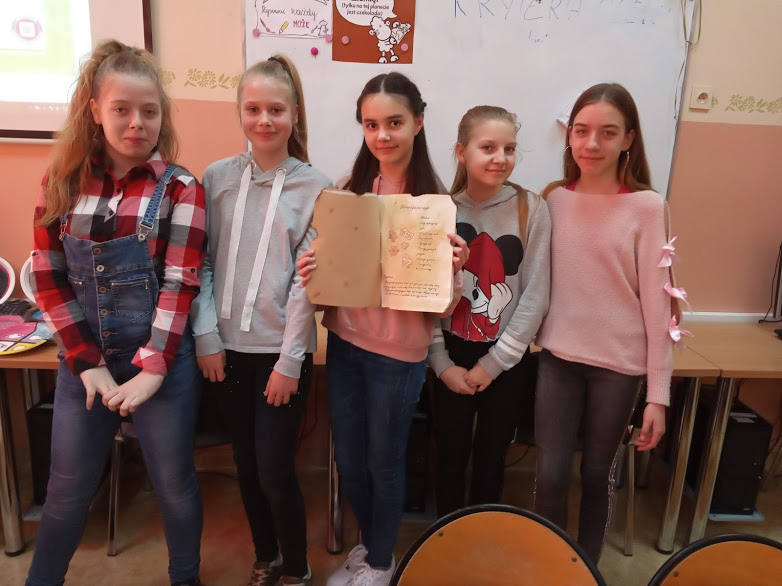 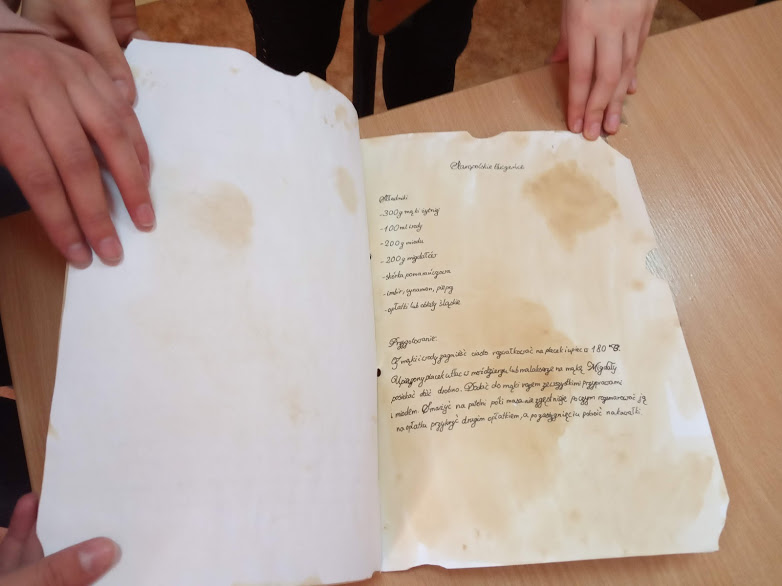 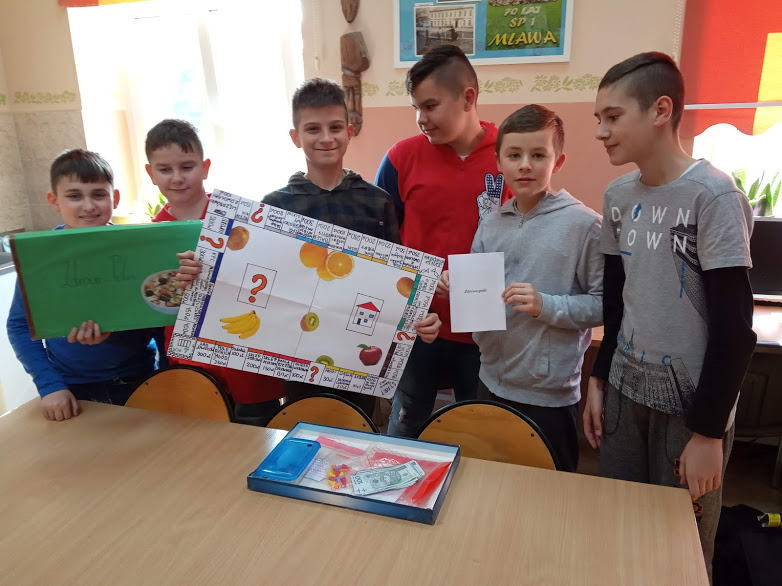 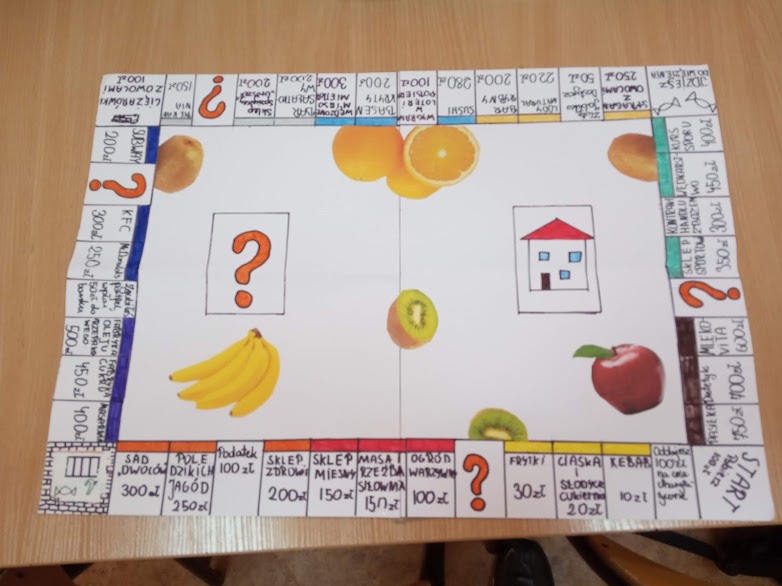 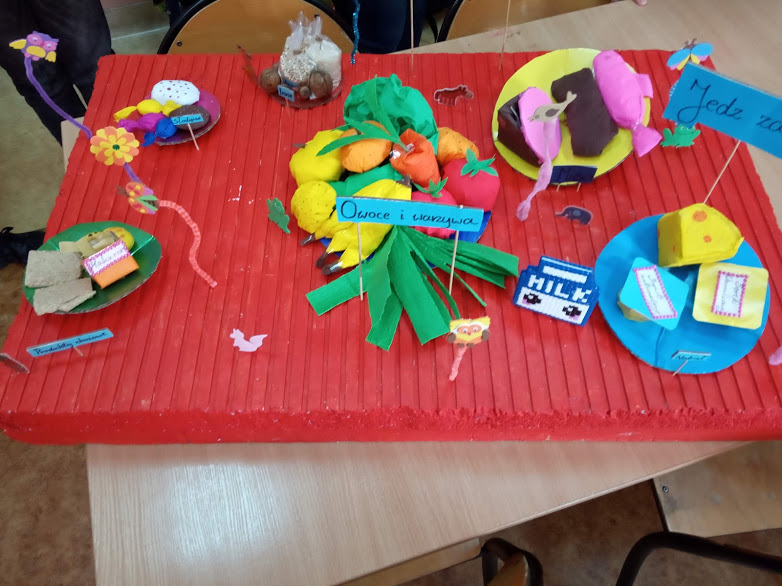 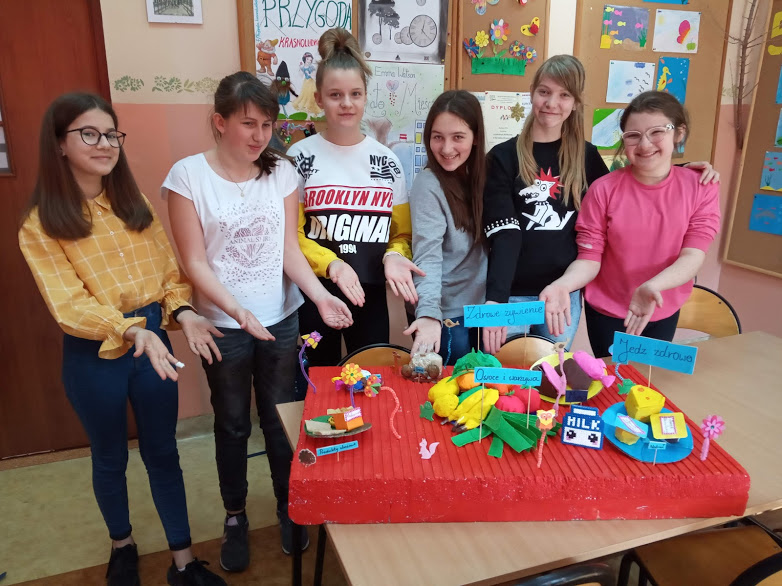 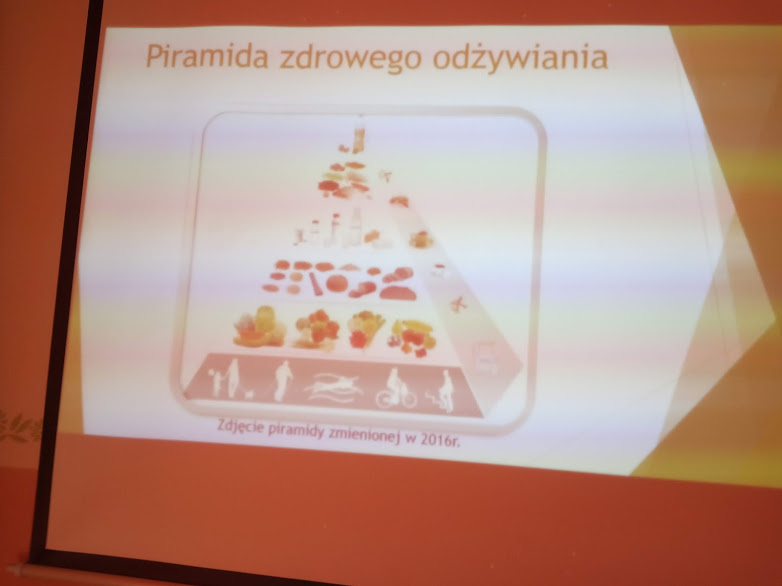 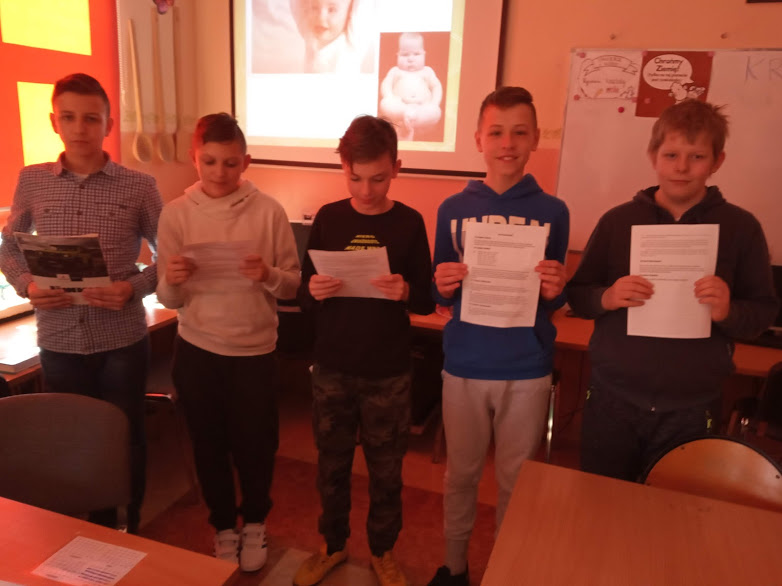 